Объекты непрофильного имущества АО «Вагонная ремонтная компания - 1» подлежащие продаже.Насосная гаража- Площадь объекта (полезная площадь) нежилое здание, общей площадью 12,6 кв.м.- Количество этажей – 1- Классификация объекта – нежилое- Наиболее эффективное использование – нежилое назначение- Обременение права долгосрочными договорами аренды и залога: отсутствует- Ограничение прав: не ограничены- Фотографии объекта: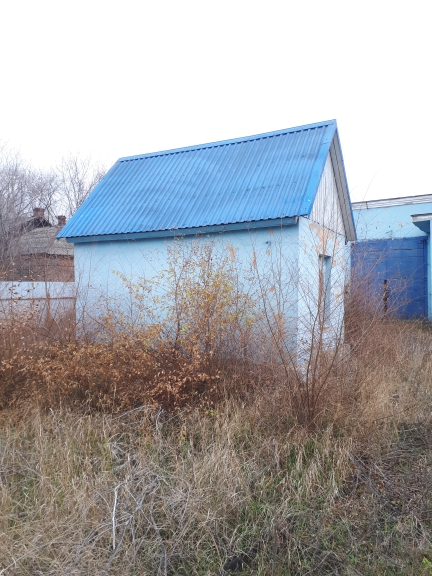 Описание местоположения объекта: насосная гаража, расположен на земельном участке по адресу: г. Воронеж,  Железнодорожный район, ул. Розы Люксембург,111з.Объект имущества принадлежит АО «ВРК-1» на праве собственности.Реквизиты и характеристики объекта:Гараж ДС- Площадь объекта (полезная площадь) нежилое здание, общей площадью 230,9 кв.м.- Количество этажей – 1- Классификация объекта – нежилое- Наиболее эффективное использование – нежилое назначение- Обременение права долгосрочными договорами аренды и залога: отсутствует- Ограничение прав: не ограничены- Фотографии объекта: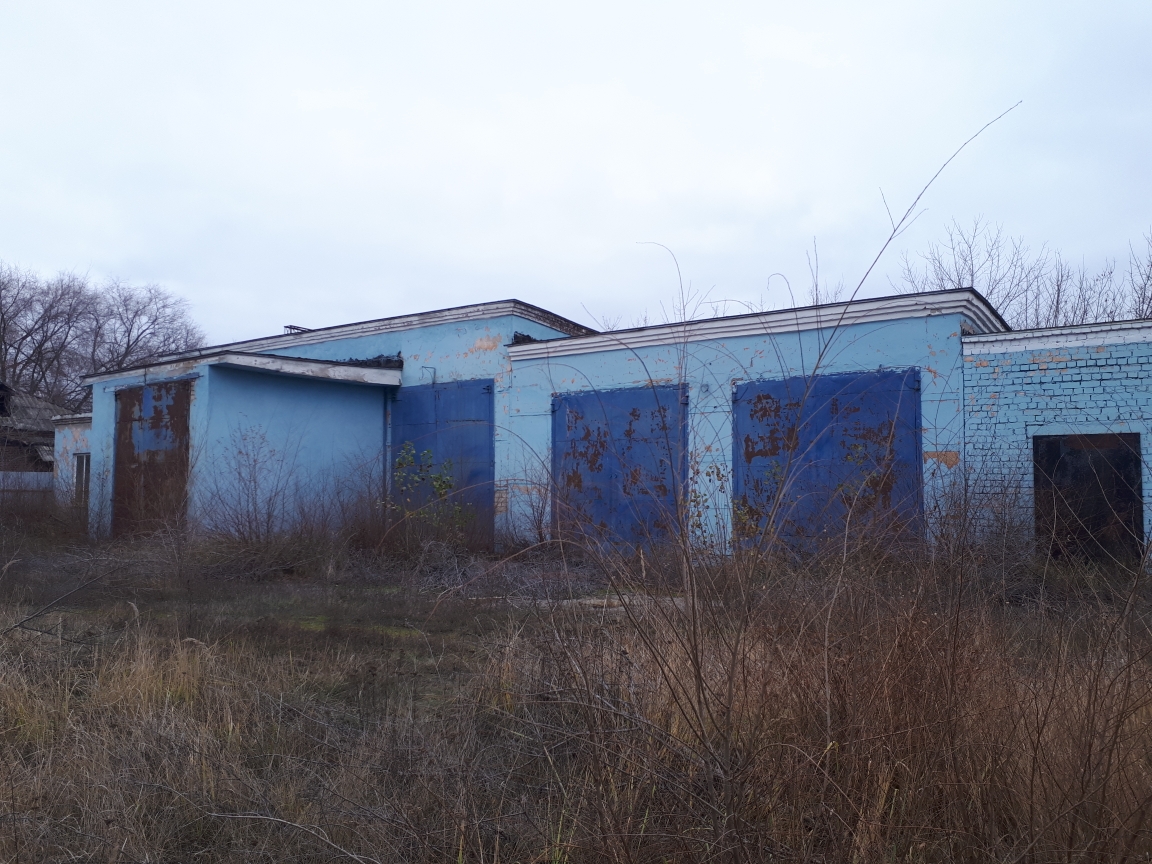 Описание местоположения объекта: гараж ДС, расположен на земельном участке по адресу: г. Воронеж,  Железнодорожный район, ул. Розы Люксембург,111з.Объект имущества принадлежит АО «ВРК-1» на праве собственности.Реквизиты и характеристики объекта:Кладовая льдопункта- Площадь объекта (полезная площадь) нежилое здание, общей площадью 42,3 кв.м.- Количество этажей – 1- Классификация объекта – нежилое- Наиболее эффективное использование – нежилое назначение- Обременение права долгосрочными договорами аренды и залога: отсутствует- Ограничение прав: не ограничены- Фотографии объекта: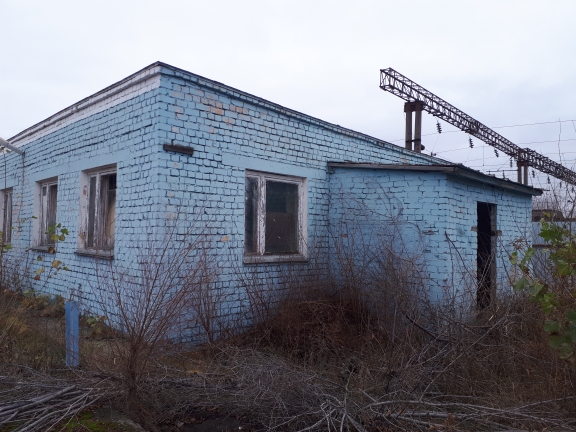 Описание местоположения объекта: кладовая льдопункта, расположен на земельном участке по адресу: г. Воронеж,  Железнодорожный район, ул. Розы Люксембург,111д.Объект имущества принадлежит АО «ВРК-1» на праве собственности.Реквизиты и характеристики объекта:Кладовая льдопункта- Площадь объекта (полезная площадь) нежилое здание, общей площадью 133,6 кв.м.- Количество этажей – 1- Классификация объекта – нежилое- Наиболее эффективное использование – нежилое назначение- Обременение права долгосрочными договорами аренды и залога: отсутствует- Ограничение прав: не ограничены- Фотографии объекта: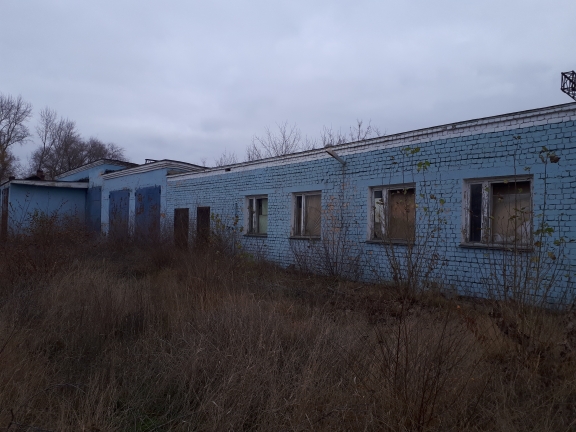 Описание местоположения объекта: кладовая льдопункта, расположен на земельном участке по адресу: г. Воронеж,  Железнодорожный район, ул. Розы Люксембург,111д.Объект имущества принадлежит АО «ВРК-1» на праве собственности.Реквизиты и характеристики объекта:https://i.rts-tender.ru/main/auction/Trade/Privatization/View.aspx?Id=105592&Guid=33dcbe57-3534-4feb-8d6b-2e72dabac915Акционерное общество «Вагонная ремонтная компания-1» (АО «ВРК-1») проводит аукцион № 816/ОАЭ -АО «ВРК-1»/2022/Д по продаже недвижимого имущества, находящегося в собственности АО «ВРК-1» ХарактеристикаЗначениенежилое здание, расположенное на земельном участкенежилое здание, расположенное на земельном участкеГод постройки1960ФундаментБетонНаружн.и внутр.кап.стеныКирпичПерекрытиеЖ/бетонКровляСовмещеннаяИнженерные коммуникацииИнженерные коммуникацииОсвещениеЦентральноеОтопление-Водоснабжение-Канализация-Общее физическое состояниене удовлетворительноеТип отделкине удовлетворительноеОбщая площадь12,6 м2Площадь участка, относимого к объекту (площадь застройки)15,6 м2Права АО «ВРК-1» на земельный участокДоговор субаренды части земельного участка № ЦРИ/04/СА/5271/201000204 от 05.03.2020г.Категория земельного участка, относимого к участку-ХарактеристикаЗначениенежилое здание, расположенное на земельном участкенежилое здание, расположенное на земельном участкеГод постройки1960ФундаментБетонный ленточныйНаружн.и внутр.кап.стеныКирпичПерекрытиеЖ/бетонКровляМягкая кровляИнженерные коммуникацииИнженерные коммуникацииОсвещениеЦентральноеОтоплениеГрупповая котельнаяВодоснабжениеЦентральноеКанализацияЦентральноеОбщее физическое состояниене удовлетворительноеТип отделкине удовлетворительноеОбщая площадь230,9 м2Площадь участка, относимого к объекту (площадь застройки)297,1 м2Права АО «ВРК-1» на земельный участокДоговор субаренды части земельного участка № ЦРИ/04/СА/5271/201000204 от 05.03.2020г.Категория земельного участка, относимого к участку-ХарактеристикаЗначениенежилое здание, расположенное на земельном участкенежилое здание, расположенное на земельном участкеГод постройки1971ФундаментБетонНаружн.и внутр.кап.стеныКирпичПерекрытиеЖ/бетонКровляСовмещ.Инженерные коммуникацииИнженерные коммуникацииОсвещениеЦентральноеОтопление-Водоснабжение-Канализация-Общее физическое состояниене удовлетворительноеТип отделкине удовлетворительноеОбщая площадь42,3 м2Площадь участка, относимого к объекту (площадь застройки)57,3 м2Права АО «ВРК-1» на земельный участокДоговор субаренды части земельного участка № ЦРИ/04/СА/5271/201000204 от 05.03.2020г.Категория земельного участка, относимого к участку-ХарактеристикаЗначениенежилое здание, расположенное на земельном участкенежилое здание, расположенное на земельном участкеГод постройки1960ФундаментБетонный ленточныйНаружн.и внутр.кап.стеныКирпичПерекрытиеЖ/бетонКровляМягкая кровляИнженерные коммуникацииИнженерные коммуникацииОсвещениеЦентральноеОтоплениеОт электричестваВодоснабжениеЦентральноеКанализацияЦентральноеОбщее физическое состояниене удовлетворительноеТип отделкине удовлетворительноеОбщая площадь133,6 м2Площадь участка, относимого к объекту (площадь застройки)169,2 м2Права АО «ВРК-1» на земельный участокДоговор субаренды части земельного участка № ЦРИ/04/СА/5271/201000204 от 05.03.2020г.Категория земельного участка, относимого к участку-